Reusing existing recordings from Media Hopper Replay17/03/2020 - latest updates are highlightedAn easy way to reuse a lecture from a previous year is to simply copy it between courses within Echo360.IS have produced a short video illustrating the process: https://media.ed.ac.uk/media/0_23and0khHere are the instructions written out:Log in to last year’s Learn course and click through to Media Hopper ReplayFind the lecture that you want to copy. Click on the green Replay icon to open the menu of actions, and choose Create copy.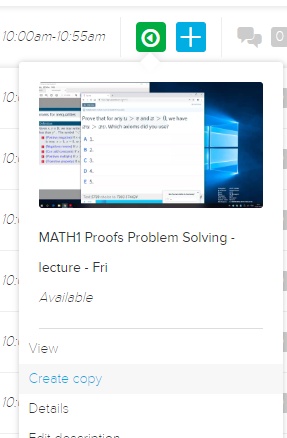 Click “OK” to make the copy.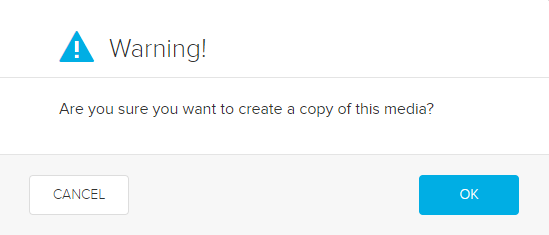 You should then see confirmation in the bottom right corner of the screen: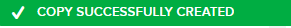 You can now follow the steps to publish content to this year’s course:http://www.docs.is.ed.ac.uk/skills/documents/Lecture%20Recording/Guides/3879.pdfIn brief:Click through to Media Hopper ReplayClick on the “echo” icon at the top of the page: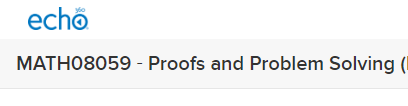 Click My content in the left-hand menu, and click on the recording that you want to use (the copy that you just made should appear here).When it opens, click the Add to a class button.In the dialog that appears, choose the course and other settings to publish the content.Full guidance on using Media Hopper Replay:https://www.ed.ac.uk/information-services/learning-technology/media-hopper-replay/help-and-support/staff-help-and-support/staff